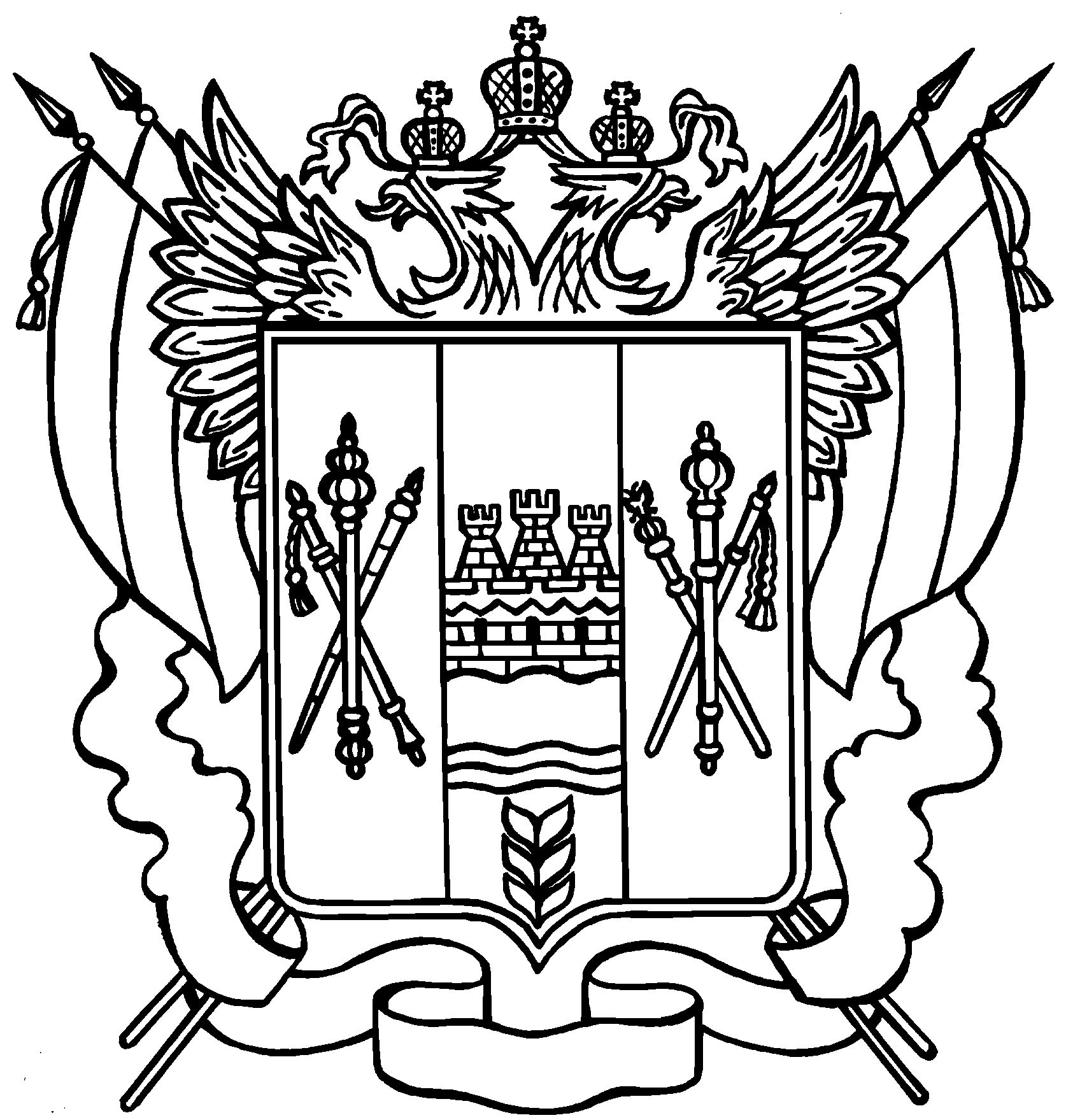 Главе сельского (городского) поселения Красносулинского районаИнформация                Красносулинский филиал (г. Красный Сулин) ГБУ РО «Ростовская облСББЖ с ПО» доводит до Вашего сведения следующую информацию, касающуюся всех лиц, участвующих в электронной сертификации подконтрольных госветнадзору товаров. В соответствии с Федеральным законом от 28.12.2017 № 431-ФЗ внесен ряд изменений в Закон Российской Федерации от 14.05.1993 № 4979-1 "О ветеринарии". В соответствии с поправками с 01.07.2018 товары животного происхождения на каждом этапе движения от заготовки сырья до реализации конечному потребителю фиксируются в Федеральной государственной информационной системе в области ветеринарии ВетИС. Эта система включает следующие компоненты:-ВетИС.Паспорт – предназначен для предоставления (получения) доступа к ВетИС и управления профилем пользователя, единого для всех компонентов.         -Аргус – данная информационная среда полезна хозяйствующим субъекта, которые реализуют свою продукцию за пределами территории РФ, так как она предназначена для автоматизации процесса рассмотрения заявок на ввоз, вывоз или транзит животных, продуктов и сырья животного происхождения, процесса выдачи разрешений или отказов, учета перемещения грузов через внешнюю границу, а также для получения обратной информации о фактически ввезенных грузах и их объеме.-Меркурий – предназначен для электронной сертификации подконтрольных госветнадзору товаров, отслеживания путей их перемещения по территории России (соответствующая информация в “Меркурий” представляется согласно п. 9.1 “Порядка представления информации в федеральную государственную информационную систему в области ветеринарии и получения информации из нее”, утвержденного Приказом Минсельхоза России от 30.06.2017 №318).-Цербер – предназначен для контроля и ведения учета юридически значимых действий в области ветеринарного надзора путем автоматизации процесса сбора и анализа информации о поднадзорных объектах (магазины, склады, предприятия и тд.) и формирования соответствующих документов, а также для поддержания базы данных об объектах, где осуществляются производство (содержание), хранение, перемещение и оборот подконтрольных товаров.В данном письме, речь пойдет именно о подсистеме Цербер.Система «Цербер» Россельхознадзора - это единый реестр, в который заносится вся информация о подконтрольных Госветнадзору юридических и физических лицах. В базе данных содержатся сведения о хозяйствующих субъектах (предприятиях, ИП, фермерах), и относящихся к ним объектах (зданиях, фермах, магазинах и пр.). Один ХС может иметь в пользовании/владении как несколько объектов, так и ни одного. В свою очередь, один объект может принадлежать как одному, так и нескольким субъектам. «Цербер» позволяет установить эти связи, что значительно упрощает ведение учета.	Пользователь (ХС) программы «Цербер» Россельхознадзора имеет возможность просматривать информацию о своих объектах/площадках. Для удобной навигации предусмотрены кнопки «Хозяйствующий субъект», «Поднадзорный объект», «Площадки» и «Заявки» (статусы), расположенные слева в боковом меню. Нажав на необходимый раздел, вы попадете на страницу с подробными сведениями.	Владелец площадок может подать заявку на редактирование указанной информации. Для этого необходимо выбрать объект или ХС в списке, кликнуть на значок «Карандаш» напротив описания, исправить/добавить необходимые данные и нажать «Отправить заявку». Внесение любых изменений осуществляется сотрудниками территориального Управления ветеринарии, контролирующего организацию.	Если в систему внесено несколько дублирующих записей о площадках, их можно объединить. Эта функция позволяет устранить «дубли» объектов, данные о которых указаны неверно или содержат ошибки. Для объединения записей владелец должен подать заявку, выбрав площадки из реестра и добавив их в группу.В реестрах Цербер площадки находятся в двух основных статусах «Не подтвержден» (кандидаты на включение в реестр) и «Подтверждена» (в реестре). Подтвержденный статус площадки является доказательством осуществления хозяйственной деятельности данным объектом. Так же просим обратить внимание на статью, обнародованную на официальном сайте Федеральной службы по ветеринарному и фитосанитарному надзору  от 07 августа 2019 года «Об удалении площадок в статусе «исключен»» в разделе «Новости».В связи с чем, просим Вас принять меры по подтверждению статуса ваших площадок. Для этого необходимо предоставить заявление (см. приложение) в ветеринарную службу ГБУ РО «Ростовская облСББЖ с ПО» Красносулинский филиал,  обращаться по адресу г. Красный Сулин, ул. Московская, 24.Директор Красносулинского филиалаГБУ РО «Ростовская облСББЖ с ПО»                                        В.В.  ГлушковНачальнику управления ветеринарии Ростовской областиЖилину В.Г.От                      (наименование организации)                                                                                                     (ИНН)                    ЗАЯВЛЕНИЕ
о подтверждении статуса площадки в реестре ФГИС Цербер.	Прошу Вас подтвердить статус площадки __________________________________________                                                                                                                                 (Название предприятия) в реестре ФГИС Цербер, расположенного по адресу: _______________________________________________________________________________________под номером предприятия в ИС «Цербер»: RU_______________________ .Хозяйствующий субъект  Хозяйствующий субъект  Хозяйствующий субъект  Хозяйствующий субъект  Хозяйствующий субъект  Хозяйствующий субъект  Хозяйствующий субъект  Хозяйствующий субъект  (представитель по доверенности)(представитель по доверенности)(представитель по доверенности)(представитель по доверенности)(представитель по доверенности)(представитель по доверенности)(представитель по доверенности)(представитель по доверенности)(подпись)(подпись)(Ф.И.О.)  “”20г.М.П.М.П.